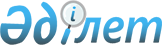 О признании утратившими силу некоторых решений Правительства Республики КазахстанПостановление Правительства Республики Казахстан от 15 октября 2015 года № 829      Правительство Республики Казахстан ПОСТАНОВЛЯЕТ:



      1. Признать утратившими силу некоторые решения Правительства Республики Казахстан согласно приложению к настоящему постановлению.



      2. Настоящее постановление вводится в действие со дня его первого официального опубликования.      Премьер-Министр

      Республики Казахстан                        К. Масимов

Приложение          

к постановлению Правительства

Республики Казахстан   

от 15 октября 2015 года № 829 

Перечень утративших силу некоторых решений

Правительства Республики Казахстан

      1. Постановление Правительства Республики Казахстан от 29 декабря 2006 года № 1326 «Об утверждении Типового договора концессии в различных отраслях (сферах) экономики».



      2. Постановление Правительства Республики Казахстан от 25 сентября 2008 года № 886 «О внесении изменений и дополнений в постановление Правительства Республики Казахстан от 29 декабря 2006 года № 1326».



      3. Пункт 20 изменений и дополнений, которые вносятся в некоторые решения Правительства Республики Казахстан в области пожарной безопасности, утвержденных постановлением Правительства Республики Казахстан от 18 ноября 2008 года № 1068 «О внесении изменений и дополнений в некоторые решения Правительства Республики Казахстан в области пожарной безопасности» (САПП Республики Казахстан, 2008 г., № 43, ст. 492).



      4. Пункт 2 изменений и дополнений, которые вносятся в некоторые решения Правительства Республики Казахстан, утвержденных постановлением Правительства Республики Казахстан от 3 марта 2009 года № 237 «О внесении изменений и дополнений в некоторые решения Правительства Республики Казахстан» (САПП Республики Казахстан, 2009 г., № 13, ст. 92).



      5. Постановление Правительства Республики Казахстан от 7 июня 2010 года № 520 «О ставках таможенных пошлин Республики Казахстан» (САПП Республики Казахстан, 2010 г., № 36, ст. 304).



      6. Постановление Правительства Республики Казахстан от 17 июня 2011 года № 665 «О некоторых вопросах установления пороговых значений розничных цен на социально значимые продовольственные товары и размера предельно допустимых розничных цен на них» (САПП Республики Казахстан, 2011 г., № 41, ст. 538).



      7. Постановление Правительства Республики Казахстан от 17 ноября 2011 года № 1349 «О внесении изменений и дополнений в постановление Правительства Республики Казахстан от 29 декабря 2006 года № 1326 «Об утверждении типовых договоров концессии в различных отраслях (сферах) экономики» (САПП Республики Казахстан, 2012 г., № 3, ст. 53).



      8. Постановление Правительства Республики Казахстан от 25 января 2012 года № 167 «Об утверждении Санитарных правил к объектам промышленности» (САПП Республики Казахстан, 2012 г., № 30, ст. 398).



      9. Постановление Правительства Республики Казахстан от 31 января 2012 года № 178 «Об утверждении Санитарных правил «Санитарно-эпидемиологические требования к санаторным и оздоровительным объектам».



      10. Пункт 14 изменений, которые вносятся в некоторые решения Правительства Республики Казахстан и распоряжение Премьер-Министра Республики Казахстан, утвержденных постановлением Правительства Республики Казахстан от 26 марта 2012 года № 353 «О внесении изменений в некоторые решения Правительства Республики Казахстан и распоряжение Премьер-Министра Республики Казахстан».



      11. Постановление Правительства Республики Казахстан от 1 июня 2012 года № 726 «О внесении изменений в постановление Правительства Республики Казахстан от 17 июня 2011 года № 665 «О некоторых вопросах установления пороговых значений розничных цен на социально значимые продовольственные товары и размера предельно допустимых розничных цен на них» (САПП Республики Казахстан, 2012 г., № 55, ст. 742).



      12. Постановление Правительства Республики Казахстан от 15 октября 2012 года № 1312 «О внесении изменений в постановление Правительства Республики Казахстан от 7 июня 2010 года № 520 «О ставках таможенных пошлин Республики Казахстан» (САПП Республики Казахстан, 2012 г., № 74, ст. 1087).



      13. Пункт 31 изменений, которые вносятся в некоторые решения Правительства Республики Казахстан и распоряжение Премьер-Министра Республики Казахстан, утвержденных постановлением Правительства Республики Казахстан от 13 ноября 2012 года № 1445 «О внесении изменений в некоторые решения Правительства Республики Казахстан и распоряжение Премьер-Министра Республики Казахстан» (САПП Республики Казахстан, 2012 г., № 79, ст. 1166).



      14. Пункт 7 изменений, которые вносятся в некоторые решения Правительства Республики Казахстан и распоряжение Премьер-Министра Республики Казахстан, утвержденных постановлением Правительства Республики Казахстан от 17 июня 2013 года № 607 «О внесении изменений в некоторые решения Правительства Республики Казахстан и распоряжение Премьер-Министра Республики Казахстан» (САПП Республики Казахстан, 2013 г., № 38, ст. 552).



      15. Пункт 8 изменений, которые вносятся в некоторые решения Правительства Республики Казахстан, утвержденных постановлением Правительства Республики Казахстан от 23 июля 2013 года № 735 «О внесении изменений в некоторые решения Правительства Республики Казахстан» (САПП Республики Казахстан, 2013 г., № 42, ст. 623).



      16. Постановление Правительства Республики Казахстан от 24 июля 2013 года № 739 «Об утверждении Правил включения и исключения субъектов рынка из Государственного реестра субъектов рынка, занимающих доминирующее или монопольное положение» (САПП Республики Казахстан, 2013 г., № 42, ст. 627).



      17. Постановление Правительства Республики Казахстан от 5 августа 2013 года № 788 «О внесении изменений в постановление Правительства Республики Казахстан от 7 июня 2010 года № 520 «О ставках таможенных пошлин Республики Казахстан» (САПП Республики Казахстан, 2013 г., № 44, ст. 651).



      18. Пункт 3 изменений и дополнений, которые вносятся в некоторые решения Правительства Республики Казахстан, утвержденных постановлением Правительства Республики Казахстан от 4 декабря 2013 года № 1305 «О внесении изменений и дополнений в некоторые решения Правительства Республики Казахстан (САПП Республики Казахстан, 2013 г., № 69, ст. 920).



      19. Постановление Правительства Республики Казахстан от 31 декабря 2013 года № 1484 «Об утверждении стандарта государственной услуги «Представление статистической информации, не предусмотренной графиком распространения официальной статистической информации» (САПП Республики Казахстан, 2013 г., № 77, ст. 1013).



      20. Постановление Правительства Республики Казахстан от 31 декабря 2013 года № 1506 «О внесении изменений в постановление Правительства Республики Казахстан от 17 июня 2011 года № 665 «О некоторых вопросах установления пороговых значений розничных цен на социально значимые продовольственные товары и размера предельно допустимых розничных цен на них» (САПП Республики Казахстан, 2013 г., № 78, ст. 1024).



      21. Постановление Правительства Республики Казахстан от 31 декабря 2013 года № 1598 «О внесении изменений и дополнений в постановление Правительства Республики Казахстан от 7 июня 2010 года № 520 «О ставках таможенных пошлин Республики Казахстан» (САПП Республики Казахстан, 2013 г., № 90, ст. 1100).



      22. Постановление Правительства Республики Казахстан от 23 января 2014 года № 25 «Об утверждении стандарта государственной услуги «Рассмотрение ходатайств о согласии на экономическую концентрацию» (САПП Республики Казахстан, 2014 г., № 3, ст. 21).



      23. Постановление Правительства Республики Казахстан от 11 марта 2014 года № 211 «О внесении изменения в постановление Правительства Республики Казахстан от 7 июня 2010 года № 520 «О ставках таможенных пошлин Республики Казахстан» (САПП Республики Казахстан, 2014 г., № 18-19, ст. 143).



      24. Постановление Правительства Республики Казахстан от 2 апреля 2014 года № 311 «О внесении изменений в постановление Правительства Республики Казахстан от 17 июня 2011 года № 665 «О некоторых вопросах установления пороговых значений розничных цен на социально значимые продовольственные товары и размера предельно допустимых розничных цен на них» (САПП Республики Казахстан, 2014 г., № 25, ст. 203).



      25. Пункт 52 изменений и дополнений, которые вносятся в некоторые решения Правительства Республики Казахстан и распоряжения Премьер-Министра Республики Казахстан, утвержденных постановлением Правительства Республики Казахстан от 9 апреля 2014 года № 329 «О внесении изменений и дополнений в некоторые решения Правительства Республики Казахстан и распоряжения Премьер-Министра Республики Казахстан и признании утратившими силу некоторых решений Правительства Республики Казахстан» (САПП Республики Казахстан, 2014 г., № 26, ст. 212).



      26. Постановление Правительства Республики Казахстан от 4 июля 2014 года № 765 «О внесении дополнения в постановление Правительства Республики Казахстан от 17 июня 2011 года № 665 «О некоторых вопросах установления пороговых значений розничных цен на социально значимые продовольственные товары и размера предельно допустимых розничных цен на них» (САПП Республики Казахстан, 2014 г., № 45, ст. 443).



      27. Постановление Правительства Республики Казахстан от 28 июля 2014 года № 833 «О внесении изменений и дополнения в постановление Правительства Республики Казахстан от 7 июня 2010 года № 520 «О ставках таможенных пошлин Республики Казахстан» (САПП Республики Казахстан, 2014 г., № 48, ст. 479).



      28. Пункт 46 изменений, которые вносятся в некоторые решения Правительства Республики Казахстан и распоряжения Премьер-Министра Республики Казахстан, утвержденных постановлением Правительства Республики Казахстан от 4 сентября 2014 года № 970 «О внесении изменений в некоторые решения Правительства Республики Казахстан и распоряжения Премьер-Министра Республики Казахстан и признании утратившими силу некоторых решений Правительства Республики Казахстан и распоряжений Премьер-Министра Республики Казахстан» (САПП Республики Казахстан, 2014 г., № 55-56, ст. 540).



      29. Постановление Правительства Республики Казахстан от 30 сентября 2014 года № 1046 «О внесении изменений в постановление Правительства Республики Казахстан от 7 июня 2010 года № 520 «О ставках таможенных пошлин Республики Казахстан» (САПП Республики Казахстан, 2014 г., № 59-60, ст. 565).



      30. Постановление Правительства Республики Казахстан от 17 марта 2015 года № 145 «О внесении изменений и дополнений в постановление Правительства Республики Казахстан от 7 июня 2010 года № 520 «О ставках таможенных пошлин Республики Казахстан» (САПП Республики Казахстан, 2015 г., № 14, ст. 80).
					© 2012. РГП на ПХВ «Институт законодательства и правовой информации Республики Казахстан» Министерства юстиции Республики Казахстан
				